ПРОТОКОЛ №заседания комиссии по предупреждению и ликвидации ЧС и ПБ администрации МО «Боханский район» Место проведения: актовый зал в здании администрации муниципального образования «Боханский район» (669311, Иркутская обл., Боханский р-н, ул. Ленина, 83, 1-й этаж).Вел заседание:На заседании присутствовали:Заместители председателя комиссии:Секретарь комиссии:ЧЛЕНЫ КОМИССИИ:ПРИГЛАШЕННЫЕ:ПРИСУТСТВУЮЩИЕ:ПОВЕСТКА ДНЯ:«О рассмотрении письма Главного управления МЧС России по Иркутской области от 05.02.2019 года №638-12-11».По первому вопросу повестки дня выступили: главный специалист ГОЧС и ПБ администрации МО «Боханский район» (Кабанов С.В.).Кабанов С.В. – в своей информации отметил следующее: 03 февраля 2019 года произошел провал автомобиля марки IVECO, груженного песком, на ледовой переправе муниципального значения грузоподъемностью 10 тонн «н.п. Верхнемарково - н.п. Марково» в Усть-Кутском районе Иркутской области.Со слов водителя провалившегося автомобиля, он не зная посёлок, а также из-за плотного тумана, заблудился и сам того не поняв, заехал на ледовую переправу, движение по которой не было перекрыто шлагбаумом, дорожных рабочих на ней не было.Таким образом, причиной происшествия, помимо человеческого фактора, стало не соблюдение требований отраслевых дорожных норм ОДН 218.010-98 «Автомобильные дороги общего пользования. Инструкция по проектированию, строительству и эксплуатации ледовых переправ», утвержденных приказом Федеральной дорожной службы РФ от 26 августа 1998 г. № 228 (далее - Отраслевые дорожные нормы), в части осуществления постоянного технического надзора за переправой, обеспечения безопасности при эксплуатации переправы, а также поддержании переправы в рабочем состоянии, отвечающем условиям безопасного движения автотранспорта и перевозок пассажиров.На основании изложенного, в целях обеспечения безопасности людей при эксплуатации ледовых переправ, особенно в условиях наступивших холодов, прошу Вас рассмотреть указанную информацию, проверить введенные в эксплуатацию ледовые переправы на предмет наличия пунктов обогрева, бригад дорожных рабочих и т.д.Кроме того, обращаю Ваше внимание на введение в эксплуатацию, еще строящихся ледовых переправ, в полном соответствии с требованиями отраслевых дорожных норм ОДН 218.010-98 «Автомобильные дороги общего пользования.Инструкция по проектированию, строительству и эксплуатации ледовых переправ», утвержденных приказом Федеральной дорожной службы РФ от 26.08.1998 № 228.Комиссия по предупреждению и ликвидации чрезвычайных ситуаций и обеспечению пожарной безопасности муниципального образования Боханский район решила:По первому вопросу повестки дня:Информацию главного специалиста ГОЧС и ПБ администрации МО «Боханский район» (Кабанов С.В.) принять к сведению.«О принятии предупредительных мер и подготовке к предстоящим превентивным мероприятиям по обеспечению безаварийного пропуска паводковых вод весенне-летнего сезона 2019 года на территории МО «Боханский район»».По второму вопросу повестки дня выступили: главный специалист по ЖКХ МО «Бохан» (Комиссаров И.В.), глава АМО «Александровское» (Позднякова Л.И.), глава АМО «Хохорск» (Коняев Э.И.), и.о. главы АМО «Тихоновка» (Скоробогатова М.В.), глава АМО «Шаралдай» (Ханхареев Д.И.) и директор МУП «Заря» (Резванов И.В.).Комиссаров И.В. – в своей информации отметил следующее: проверены пропускные трубы по ул. Советской, ул. Ленина и ул. Трудовая. Готовы к паводкоопасному периоду.Позднякова Л.И. – в своей информации отметила следующее: в с. Александровское по ул. Дзержинского, напротив здания Александровского централа подтапливает дорогу, так как водопропускные трубы не справляются и вода идет через дорогу с озера, которое находится по улице Озерная.Прямоугольная водопропускная труба, проходящая через областную автомобильную дорогу Иркутск-Усть-Уда, постепенно уменьшается в размерах за счет намерзания слоев льда. Впоследствии в результате того, что водопропускные трубы не смогут справиться с приходящей водой, возможно подтопление близлежащих участков, где находятся жилые дома и вода пойдет поверху дорожного полотна областной автомобильной дороги. Я обращалась начальнику Александровского участка филиала "Иркутский" ОАО «ДСИО» (Мутуков А.П.) по факту подтопления. Со слов Мутукова А.П. ситуация находится под контролем, проводится ежедневный мониторинг и ремонтные работы.Коняев Э.И. – в своей информации отметил следующее: водопропускные трубы проверены, где требуется, запланирована очистка.Проводится работа с населением о предстоящем весеннем паводке.Скоробогатова М.В. – в своей информации отметила следующее: Подготовлен План мероприятий по подготовке к паводкоопасному периоду. Запланировано чернение льда на р. Ида. Подготовлены силы и средства в случае подтопления жилых домов. Подготовлены ПВР для эвакуированного населения в случае подтопления, места для размещения домашних животных.Ханхареев Д.И. – в своей информации отметил следующее: население предупреждено, силы и средства подготовлены. Угрозе потопления может быть подвержен один жилой дом в д. Нашата. В случае эвакуации населения при подтоплении, проверены и подготовлены ПВР для эвакуированного населения.Резванов И.В. – в своей информации отметил следующее: снег после очистки ул. Ленина, был складирован в проулке между управлением образования и Боханским РПС. В ближайшие дни будет вывезен в специальное отведенное место.Комиссия по предупреждению и ликвидации чрезвычайных ситуаций и обеспечению пожарной безопасности муниципального образования Боханский район решила:По второму вопросу повестки дня:Информацию главного специалиста по ЖКХ МО «Бохан» (Комиссаров И.В.), главы АМО «Александровское» (Позднякова Л.И.), главы АМО «Хохорск» (Коняев Э.И.), и.о. главы АМО «Тихоновка» (Скоробогатова М.В.), главы АМО «Шаралдай» (Ханхареев Д.И.) и директора МУП «Заря» (Резванов И.В.) принять к сведению.Рекомендовать главам сельских поселений:С учётом местных условий спланировать меры по обеспечению безаварийного прохождения предстоящего половодья. Копии Планов в электронном виде в срок 12 марта 2019 года направить председателю КЧС и ПБ администрации МО «Боханский район» (Убугунова С.М.) на адрес электронной почты: kabanovsv62@yandex.ru;С началом половодья организовать круглосуточное дежурство ответственных должностных лиц. Сведения об организации круглосуточного дежурства (место дежурства, график, номера телефонов) предоставить в ЕДДС МО «Боханский район» по факсу 8 (39538) 25-7-23 или в электронном виде по адресу: eddsbohan@mail.ru;Провести разъяснительную работу с жителями населенных пунктов, попадающих в зону возможного подтопления, о порядке их действий в случае проведения возможных эвакуационных мероприятий с оформлением подписных листов о согласии или отказе их от эвакуации; определить и подготовить места эвакуации населения и сельскохозяйственных животных из зон затопления, маршруты эвакуации, пункты посадки людей на транспорт; Создать транспортные группы для эвакуации населения и сельскохозяйственных животных;Рекомендовать начальнику Александровского участка филиала «Иркутский» «Дорожная служба Иркутской области» (Мутуков А-П.А.) создать запасы строительных материалов для оперативного восстановления участков автомобильных дорог, поврежденных в ходе прохождения весеннего половодья. Провести рекогносцировку и спланировать объездные маршруты на автомобильных дорогах, которые могут быть подвержены затоплению.«О мерах по охране лесов от пожаров в 2019 году и итоги пожароопасного периода 2018 года».По третьему вопросу повестки дня выступили: временно замещающий должность начальника территориального управления Министерства лесного комплекса Иркутской области по Кировскому лесничеству (Мамонцев Н.В.) и начальник Кировского участка межрайонного филиала Автономного управления «Лесхоз Иркутской области» (Губин М.А.).Мамонцев Н.В. – в своей информации отметил следующее: в 2018г на землях Кировского лесничества произошло 18 лесных пожаров на общей площади 1167,4га (из них 909,4га лесной и 258га нелесной). По сравнению с аналогичным периодом 2017г количество пожаров уменьшилось на 3, а площадь, пройденная пожаром, снизилась на 49%.Ущерб от лесных пожаров 2018г снизился в 24 раза по сравнению с 2017г и составил 950,9 тысяч рублей.Самый крупный пожар произошел со 2 по 4 мая 2018г на территории Тихоновского участкового лесничества. В ликвидации пожара участвовал 21 человек и 9 единиц техники. Площадь, пройденная пожаром составила 487га лесной и 140га нелесной. Ущерб от этого пожара составил 308,95 тысяч рублей.Самое большое количество лесных пожаров (8 пожаров) зафиксировано в Тихоновском участковом лесничестве.В 2018г из-за раннего схода снежного покрова и установления теплой сухой погоды пик пожаров пришелся на период с 24 апреля по 12 мая (13 пожаров из 18).Пожароопасный период в 2018г закончился раньше, чем в 2017г. Последний пожар зафиксирован 16 июля, а в 2017г- 13 августа.В целях подготовки к новому пожароопасному периоду в прошлом 2018 году проведены следующие мероприятия:- построено 3,5 км и отремонтировано 10 км дорог противопожарного назначения;- создано 33,1 км противопожарных мин.полос; -прочищено 40,8 км противопожарных мин.полос;- прочищено 10,4км квартальных просек;- проведен уход за противопожарными разрывами на 450м;- произведено профилактическое выжигание сухой растительности на площади 102,4га.Подготовлен, согласован и утвержден План тушения лесных пожаров на пожароопасный период 2019г.С 3 арендаторами лесных участков (ИП «Сыромятников Д.Н.», ООО «Алисия» и ООО «ЛесРесурс») заключено Соглашение о взаимодействии при тушении лесных пожаров.На 21 и 26 февраля 2019 года запланирована проверка соблюдения арендаторами лесных участков договорных обязательств на предмет готовности к пожароопасному периоду 201 9 года.В Кировском лесничестве создан оперативный штаб по тушению лесных пожаров, в который вошли должностные лица лесничества и Кировского участка межрайонного филиала АУ «Лесхоз Иркутской области».Губин М.А. – в своей информации отметил следующее: По состоянию на 20 февраля 2019 г. подготовка к пожароопасному периоду на Кировском участке произведена на 70 %. ПХС укомплектована необходимым оборудованием и инвентарем на 90 %.Проведены торги, заключены договора и произведена оплата за приобретение запчастей для ремонта техники на сумму 150 тыс. рублей. На данный момент производится ремонт  шестнадцати единиц лесопожарной техники (12 автомобилей, 4 трактора).Сделана заявка на запас продуктов питания в ассортименте на сумму около 100 тыс. рублей.Сделана заявка на приобретение спецодежды и специальной обуви в количестве 40 комплектов на сумму 85 тыс. рублей.Приобретено необходимое количество противоклещевой вакцины. Вакцинация сотрудников проводится.Прием сезонных рабочих ПХС в количестве 17 человек планируется в марте.Комиссия по предупреждению и ликвидации чрезвычайных ситуаций и обеспечению пожарной безопасности муниципального образования Боханский районрешила:По третьему вопросу повестки дня:Информацию временно замещающего должность начальника территориального управления Министерства лесного комплекса Иркутской области по Кировскому лесничеству (Мамонцев Н.В.) и начальника Кировского участка межрайонного филиала Автономного управления «Лесхоз Иркутской области» (Губин М.А.) принять к сведению.Рекомендовать временно замещающему должность начальника территориального управления Министерства лесного комплекса Иркутской области по Кировскому лесничеству (Мамонцев Н.В.) организовать обследование и определение принадлежности земельного участка д. Булык, прилегающего к лесному массиву, для последующего решения вопроса по включению в перечень населенных пунктов, повергнутых угрозе лесных пожаров.С целью устранения или предельного снижения уровня угрозы жизни и здоровью граждан, имуществу физических и юридических лиц проживающих и находящихся, в п. Бохан мкрн «Южный», в случае реальной опасности возникновения лесных пожаров, рекомендовать главе МО «Бохан» (Сахьянов Л.Н.) до наступления пожароопасного периода, провести профилактические мероприятия по очистке противопожарного разрыва от сучьев, сухих деревьев и валежника.Утвердить постановление администрации МО «Боханский район» «О мерах по охране лесов от пожаров в 2019 году на территории МО «Боханский район»».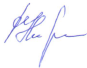 УТВЕРЖДАЮУТВЕРЖДАЮУТВЕРЖДАЮУТВЕРЖДАЮУТВЕРЖДАЮУТВЕРЖДАЮУТВЕРЖДАЮПервый заместитель мэра,Первый заместитель мэра,Первый заместитель мэра,Первый заместитель мэра,Первый заместитель мэра,Первый заместитель мэра,Первый заместитель мэра,председатель комиссии по предупреждению и ликвидации чрезвычайных ситуаций и обеспечению пожарной безопасности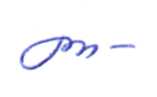 председатель комиссии по предупреждению и ликвидации чрезвычайных ситуаций и обеспечению пожарной безопасностипредседатель комиссии по предупреждению и ликвидации чрезвычайных ситуаций и обеспечению пожарной безопасностипредседатель комиссии по предупреждению и ликвидации чрезвычайных ситуаций и обеспечению пожарной безопасностипредседатель комиссии по предупреждению и ликвидации чрезвычайных ситуаций и обеспечению пожарной безопасностипредседатель комиссии по предупреждению и ликвидации чрезвычайных ситуаций и обеспечению пожарной безопасностипредседатель комиссии по предупреждению и ликвидации чрезвычайных ситуаций и обеспечению пожарной безопасностиС.М. УбугуноваС.М. Убугунова«20»февраляфевраля2019 года20 февраля 2019 годаВремя: 10:00п. Бохан- Убугунова Софья Михайловна – первый заместитель мэра, председатель комиссии по предупреждению и ликвидации чрезвычайных ситуаций и обеспечению пожарной безопасности администрации муниципального образования «Боханский район».Убугунова Софья МихайловнаПервый заместитель мэра администрации муниципального образования «Боханский районХалматов Андрей Геннадьевичначальника ПСЧ-44 (по Охране п. Бохан)Кабанов Степан ВладимировичГлавный специалист ГО ЧС и ПБ администрации муниципального образования «Боханский район»Позднякова Людмила ИвановнаГлава администрации МО «Александровское»Пушкарева Татьяна СергеевнаГлава администрации МО «Казачье»Артанов Владимир НиколаевичГлава администрации МО «Каменка»Баханова Лина ВладимировнаГлава администрации МО «Новая Ида»Нефедьев Сергей НиколаевичГлава администрации МО «Олонки»Серёдкина Ирина АлексеевнаГлава администрации МО «Середкино»Таряшинов Алексей МихайловичГлава администрации МО «Тараса»Скоробогатова Марина ВладимировнаГлава администрации МО «Тихоновка»Багайников Владимир АлексеевичГлава администрации МО «Укыр»Коняев Эдуард ИоновичГлава администрации МО «Хохорск»Ханхареев Дмитрий ИльичГлава администрации МО «Шаралдай»Александров Александр ГеннадьевичНачальник отдела сельского хозяйстваМамонцев Николай ВикторовичВременно замещающий должность начальника территориального управления Министерства лесного комплекса Иркутской области по Кировскому лесничеству Резванов Ильгам ВасильевичДиректор МУП «Заря»Кустов Сергей ГавриловичНачальник ОГБУ «Боханская станция по борьбе с болезнями животных»Малинкина Татьяна АлексеевнаВедущий специалист по торговле администрации МО «Боханский район»Мунхоева Дарима ЧимитдоржиевнаНачальник УО администрации МО «Боханский район»Сахаров Степан АлександровичЗаместитель главного государственного инспектора У-ОБО по пожарному надзору, подполковник внутренней службыСекретарева Елена ТрофимовнаГлавный редактор МБУ Боханская редакция районной газеты "Сельская правда"Губин Максим АндреевичНачальник Кировского участка межрайонного филиала АУ "Лесхоз Иркутской области"Комиссаров Илья ВалерьевичГлавный специалист по ЖКХ МО «Бохан»Мушкиров Николай НиколаевичИнженер по ГО ЧС ОГБУЗ «Боханская РБ»Мискевич Андрей АлександровичСпециалист ГОЧС АМО «Тихоновка»Халмаков Александр ДмитриевичСпециалист ГОЧС АМО «Шаралдай»Открытие заседания КЧС и ПБОткрытие заседания КЧС и ПБ10:00-10:05(5 мин.)Оглашение повестки дня, вступительное слово, председателя КЧС и ПБ администрации МО «Боханский район»Убугунова Софья Михайловна«О рассмотрении письма Главного управления МЧС России по Иркутской области от 05.02.2019 года №638-12-11»«О рассмотрении письма Главного управления МЧС России по Иркутской области от 05.02.2019 года №638-12-11»Докладчик:10:05-10:15(10 мин.)Главный специалист ГОЧС и ПБадминистрации МО «Боханский район»Кабанов Степан Владимирович.«О принятии предупредительных мер и подготовке к предстоящим превентивным мероприятиям по обеспечению безаварийного пропуска паводковых вод весенне-летнего сезона 2019 года на территории МО «Боханский район»».«О принятии предупредительных мер и подготовке к предстоящим превентивным мероприятиям по обеспечению безаварийного пропуска паводковых вод весенне-летнего сезона 2019 года на территории МО «Боханский район»».Докладчик:10:15-10:25(10 мин.)Главы сельских поселений«О мерах по охране лесов от пожаров в 2019 году и итоги пожароопасного периода 2018 года».«О мерах по охране лесов от пожаров в 2019 году и итоги пожароопасного периода 2018 года».Докладчик:10:25-10:35(10 мин.)Временно замещающий должность начальника территориального управления Министерства лесного комплекса Иркутской области по Кировскому лесничествуМамонцев Николай ВикторовичСодокладчик:10:35-10:40(5 мин.)Начальник Кировского участка межрайонного филиала Автономного управления «Лесхоз Иркутской области» Губин Максим АндреевичЗакрытие заседания КЧС и ПБЗакрытие заседания КЧС и ПБ10:40-10:45(5 мин.)Оглашение решения КЧС и ПБ, заключительное слово, председателя КЧС и ПБ администрации МО «Боханский район»Убугунова Софья МихайловнаГлавный специалист ГО ЧС и ПБ, секретарь комиссииС.В. Кабанов.